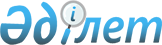 "Солтүстік Қазақстан облысы Тайынша ауданының 2015-2017 жылдарға арналған бюджеті туралы" Солтүстік Қазақстан облысы Тайынша ауданы мәслихатының 2014 жылғы 24 желтоқсандағы № 244 шешіміне өзгерістер енгізу туралыСолтүстік Қазақстан облысы Тайынша аудандық мәслихатының 2015 жылғы 14 тамыздағы N 309 шешімі. Солтүстік Қазақстан облысының Әділет департаментінде 2015 жылғы 7 қыркүйекте N 3370 болып тіркелді      2008 жылғы 04 желтоқсандағы Қазақстан Республикасы Бюджет кодексінің 106, 109-баптарына, 111-бабының 1-тармағына, "Нормативтік құқықтық актілер туралы" 1998 жылғы 24 наурыздағы Қазақстан Республикасы Заңының 21-бабына сәйкес Солтүстік Қазақстан облысы Тайынша ауданының мәслихаты ШЕШТІ:

      1. "Солтүстік Қазақстан облысы Тайынша ауданының 2015 - 2017 жылдарға арналған бюджеті туралы" Солтүстік Қазақстан облысы Тайынша ауданы мәслихатының 2014 жылғы 24 желтоқсандағы № 244 шешіміне (Нормативтік құқықтық актілерді мемлекеттік тіркеу тізілімінде 2015 жылғы 08 қаңтарда № 3047 болып тіркелген, "Тайынша таңы" 2015 жылғы 16 қаңтардағы № 2 аудандық газетінде, "Тайыншинские вести" 2015 жылғы 16 қаңтардағы № 2 аудандық газетінде жарияланған) мынадай өзгерістер енгізілсін: 

       1-тармақ мынадай редакцияда жазылсын:

      "1. Солтүстік Қазақстан облысы Тайынша ауданының 2015 - 2017 жылдарға арналған бюджеті (әрі қарай аудандық бюджет) тиісінше 1, 2 және 3 - қосымшаларға сәйкес, оның ішінде 2015 жылға мынадай көлемдерде бекітілсін:

      1) кірістер – 4847584 мың теңге, оның ішінде:

      салықтық түсімдер бойынша – 869298 мың теңге;

      салықтық емес түсімдер бойынша – 48900 мың теңге;

      негізгі капиталды сатудан түсетін түсімдер бойынша – 109388 мың теңге;

      трансферттер түсімдері бойынша – 3819998 мың теңге;

      2) шығындар – 4870187,6 мың теңге;

      3) таза бюджеттік кредиттеу – 9357 мың теңге;

      оның ішінде:

      бюджеттік кредиттер – 11892 мың теңге;

      бюджеттік кредиттерді өтеу – 2535 мың теңге;

      4) қаржы активтерімен жасалатын операциялар бойынша сальдо – -13924 мың теңге;

      оның ішінде:

      қаржы активтерін сатып алу - 0 мың теңге; 

      мемлекеттің қаржы активтерін сатудан түсетін түсімдер – 13924 мың теңге;

      5) бюджет тапшылығы (профицит) – - 18036,6 мың теңге;

      6) бюджет тапшылығын қаржыландыру (профицитті пайдалану) - 18036,6 мың теңге;

      қарыздар түсімдері – 11892 мың теңге;

      қарыздарды өтеу – 2535 мың теңге;

      бюджет қаражатының пайдаланылатын қалдықтары – 8679,6 мың теңге.";

       5-тармақ мынадай редакцияда жазылсын:

      "5. Ауданның жергілікті атқарушы органының 2015 жылға арналған резерві 1846 мың теңге сомасында бекітілсін.";

       8-тармақ мынадай редакцияда жазылсын:

      "8. 2015 жылға арналған республикалық бюджеттен түсетін нысаналы трансферттер мынадай көлемдерде есепке алынсын:

      1) мемлекеттік мекемелердің мемлекеттік қызметшілері болып табылмайтын жұмыскерлерінің, сондай-ақ жергілікті бюджеттерден қаржыландырылатын мемлекеттік қазыналық кәсіпорындардың жұмыскерлеріне олардың лауазымдық жалақыларына ерекше еңбек жағдайлары үшін ай сайынғы үстемеақы төлеуге - 199460 мың теңге;

      2) мектепке дейінгі білім беру ұйымдарында мемлекеттік білім беру тапсырысын іске асыруға – 85876 мың теңге;

      3) үш деңгейлі жүйе бойынша біліктілікті арттырудан өткен мұғалімдерге еңбекақыны көтеруге - 79666 мың теңге;

      4) мемлекеттік атаулы әлеуметтік көмек төлеуге - 250 мың теңге;

      5) 18 жасқа дейінгі балаларға мемлекеттік жәрдемақылар төлеуге - 314 мың теңге;

      6) мүгедектердің құқықтарын қамтамасыз ету және өмір сүру сапасын жақсарту жөніндегі іс-шаралар жоспарын іске асыру аясында халықты әлеуметтік қорғау және көмек көрсетуге - 14245 мың теңге;

      7) Ұлы Отан соғысындағы Жеңістің жетпіс жылдығына арналған іс-шараларды өткізуге – 28896 мың теңге;

      8) мемлекет мұқтажы үшін жер учаскелерін алып қоюға - 661 мың теңге;

      9) ауылдық елді мекендердегі сумен жабдықтау жүйесін дамытуға -165724 мың теңге;

      10) сумен жабдықтау және су бұру жүйелерін дамытуға - 700000 мың теңге;

      11) агроөнеркәсіптік кешеннің жергілікті атқарушы органдарының құрылымдарын ұстауға - 7208 мың теңге;

      12) азаматтық хал актілерін тіркеу бөлімінің штаттық санын ұстауға - 974 мың теңге.";

       9-тармақ мынадай редакцияда жазылсын:

      "9. 2015 жылға арналған аудан бюджетінде облыстық бюджеттен түсетін нысаналы трансферттер есептелсін, оның ішінде:

      1) "Жұмыспен қамту 2020 жол картасын бекіту туралы" Қазақстан Республикасы Үкіметінің 2013 жылғы 19 маусымдағы № 636 қаулысымен бекітілген Жұмыспен қамту 2020 жол картасы шеңберінде тұрғын үй-коммуналдық шаруашылық, инженерлік-көліктік инфрақұрылым объектілерін және әлеуметтік-мәдени объектілерін жөндеуді және елді мекендерді абаттандыруды бірлесіп қаржыландыруға – 8294 мың теңге;

      2) елді мекендердегі сумен жабдықтау жүйелерін дамытуға – 7085 мың теңге;

      3) атаулы күндер мен мереке күндеріне әлеуметтік көмектің мөлшерін ұлғайтуға – 3191 мың теңге;

      4) энзоотиялық ауруларға қарсы алдын-алу ісшараларын жүргізуге -11794 мың теңге;

      5) оқулықтар сатып алуға және жеткізуге – 10164 мың теңге;

      6) интернет желісіне қызмет ұсынуға - 15185 мың теңге;

      7) жолдарды ағымдағы жөндеуге – 59779 мың теңге;

      8) Тайынша қаласының стадионына күрделі жөндеу жүргізуге - 21000 мың теңге.";

      көрсетілген шешімнің 1, 4-қосымшалары осы шешімнің 1, 2-қосымшаларына сәйкес жаңа редакцияда баяндалсын.

      2. Осы шешім 2015 жылғы 1 қаңтардан бастап қолданысқа енгізіледі.

 2015 жылға арналған Тайынша ауданының бюджеті 2015 жылға арналған қаладағы аудан, аудандық маңызы бар қала, кент, ауыл, ауылдық округ әкімі аппаратының бюджеттік бағдарламаларының тізімі       Кестенің жалғасы

      Кестенің жалғасы


					© 2012. Қазақстан Республикасы Әділет министрлігінің «Қазақстан Республикасының Заңнама және құқықтық ақпарат институты» ШЖҚ РМК
				
      Солтүстік Қазақстан облысы
Тайынша ауданы
мәслихатының 
XLI сессиясының төрағасы

Е. Алпысов

      Солтүстік Қазақстан облысы
Тайынша ауданы
мәслихатының хатшысы

Қ. Шәріпов
Солтүстік Қазақстан облысы Тайынша ауданы мәслихатының 2015 жылғы 14 тамыздағы № 309 шешіміне 1-қосымшаСолтүстік Қазақстан облысы Тайынша ауданы мәслихатының 2014 жылғы 24 желтоқсандағы № 244 шешіміне 1-қосымшаСанаты

Сыныбы

Ішкі сыныбы

Атауы

Сомасы 

(мың теңге)

Сомасы 

(мың теңге)

І. КІРІСТЕР

4847584,0

4847584,0

1

Салықтық түсімдер

869298,0

869298,0

03

Әлеуметтік салық

325000,0

325000,0

1

Әлеуметтік салық

325000,0

325000,0

04

Меншікке салынатын салықтар

340809,0

340809,0

1

Мүлікке салынатын салықтар

207200,0

207200,0

3

Жер салығы

21425,0

21425,0

4

Көлік құралдарына салынатын салық

91984,0

91984,0

5

Бірыңғай жер салығы

20200,0

20200,0

05

Тауарларға, жұмыстарға және қызметтерге салынатын ішкі салықтар

181564,0

181564,0

2

Акциздер

5300,0

5300,0

3

Табиғи және басқа да ресурстарды пайдаланғаны үшін түсетін түсімдер

148339,0

148339,0

4

Кәсіпкерлік және кәсіби қызметті жүргізгені үшін алынатын алымдар 

27925,0

27925,0

08

Заңдық мәнді іс-әрекеттерді жасағаны және (немесе) оған уәкілеттігі бар мемлекеттік органдар немесе лауазымды адамдар құжаттар бергені үшін алынатын міндетті төлемдер

21925,0

21925,0

1

Мемлекеттік баж

21925,0

21925,0

2

Салықтық емес түсімдер

48900,0

48900,0

01

Мемлекеттік меншіктен түсетін кірістер

7500,0 

7500,0 

5

Мемлекет меншігіндегі мүлікті жалға беруден түсетін кірістер

4500,0

4500,0

9

Мемлекет меншiгінен түсетiн басқа да кiрiстер

3000,0

3000,0

02

Мемлекеттік бюджеттен қаржыландырылатын мемлекеттік мекемелердің тауарларды (жұмыстарды, қызметтерді) өткізуінен түсетін түсімдер

4800,0

4800,0

1

Мемлекеттік бюджеттен қаржыландырылатын мемлекеттік мекемелердің тауарларды (жұмыстарды, қызметтерді) өткізуінен түсетін түсімдер

4800,0

4800,0

04

Мемлекеттік бюджеттен қаржыландырылатын, сондай-ақ Қазақстан Республикасы Ұлттық Банкінің бюджетінен (шығыстар сметасынан) ұсталатын және қаржыландырылатын мемлекеттік мекемелер салатын айыппұлдар, өсімпұлдар, санкциялар, өндіріп алулар

5700,0

5700,0

1

Мұнай секторы ұйымдарынан түсетін түсімдерді қоспағанда, мемлекеттік бюджеттен қаржыландырылатын, сондай-ақ Қазақстан Республикасы Ұлттық Банкінің бюджетінен (шығыстар сметасынан) ұсталатын және қаржыландырылатын мемлекеттік мекемелер салатын айыппұлдар, өсімпұлдар, санкциялар, өндіріп алулар

5700,0

5700,0

06

Басқа да салықтық емес түсімдер

30900,0

30900,0

1

Басқа да салықтық емес түсімдер

30900,0

30900,0

3

Негізгі капиталды сатудан түсетін түсімдер

 109388,0

 109388,0

01

Мемлекеттік мекемелерге бекітілген мемлекеттік мүлікті сату

23188,0

23188,0

1

Мемлекеттік мекемелерге бекітілген мемлекеттік мүлікті сату

23188,0

23188,0

03

Жерді және материалдық емес активтерді сату 

86200,0 

86200,0 

1

Жерді сату 

85000,0

85000,0

2

Материалдық емес активтерді сату

1200,0

1200,0

4

Трансферттердің түсімдері

3819998,0

3819998,0

02

Мемлекеттiк басқарудың жоғары тұрған органдарынан түсетiн трансферттер

3819998,0

3819998,0

2

Облыстық бюджеттен түсетін трансферттер

3819998,0

3819998,0

Функционалдық топ

Бюджеттік бағдарламалардың әкімшісі

Бағдарлама

Атауы

Сомасы

(мың теңге)

Сомасы

(мың теңге)

ІІ. Шығындар

4870187,6

4870187,6

01

Жалпы сипаттағы мемлекеттік қызметтер 

303095,4

303095,4

112

Аудан (облыстық маңызы бар қала) мәслихатының аппараты

13693,0

13693,0

001

Аудан (облыстық маңызы бар қала) мәслихатының қызметін қамтамасыз ету жөніндегі қызметтер

13693,0

13693,0

122

Аудан (облыстық маңызы бар қала) әкімінің аппараты 

77390,0

77390,0

001

Аудан (облыстық маңызы бар қала) әкімінің қызметін қамтамасыз ету жөніндегі қызметтер

71897,1

71897,1

003

Мемлекеттік органның күрделі шығыстары

5492,9

5492,9

123

Қаладағы аудан, аудандық маңызы бар қала, кент, ауыл, ауылдық округ әкiмiнiң аппараты

180580,4

180580,4

001

Қаладағы аудан, аудандық маңызы бар қала, кент, ауыл, ауылдық округ әкімінің қызметін қамтамасыз ету жөніндегі қызметтер

179980,4

179980,4

022

Мемлекеттік органның күрделі шығыстары

600,0

600,0

458

Ауданның (облыстық маңызы бар қаланың) тұрғын үй-коммуналдық шаруашылығы, жолаушылар көлігі және автомобиль жолдары бөлімі

9626,0

9626,0

001

Жергілікті деңгейде тұрғын үй-коммуналдық шаруашылығы, жолаушылар көлігі және автомобиль жолдары саласындағы мемлекеттік саясатты іске асыру жөніндегі қызметтер

9626,0

9626,0

459

Ауданның (облыстық маңызы бар қаланың) экономика және қаржы бөлімі 

21806,0

21806,0

001

Ауданның (облыстық маңызы бар қаланың) экономикалық саясатын қалыптастыру мен дамыту, мемлекеттiк жоспарлау, бюджеттiк атқару және коммуналдық меншігін басқару саласындағы мемлекеттiк саясатты iске асыру жөнiндегi қызметтер

19242,0

19242,0

003

Салық салу мақсатында мүлікті бағалауды жүргізу

1480,0 

010

Жекешелендіру, коммуналдық меншікті басқару, жекешелендіруден кейінгі қызмет және осыған байланысты дауларды реттеу

1084,0

1084,0

02

Қорғаныс

10381,0

10381,0

122

Аудан (облыстық маңызы бар қала ) әкімінің аппараты 

10381,0

10381,0

005

Жалпыға бірдей әскери міндетті атқару шеңберіндегі іс-шаралар

7781,0

7781,0

006

Аудан (облыстық маңызы бар қала) ауқымындағы төтенше жағдайлардың алдын алу және оларды жою

1800,0

1800,0

007

Аудандық (қалалық) ауқымдағы дала өрттерiнiң, сондай-ақ мемлекеттiк өртке қарсы қызмет органдары құрылмаған елдi мекендерде өрттердiң алдын алу және оларды сөндiру жөнiндегi iс-шаралар

800,0

800,0

03

Қоғамдық тәртіп, қауіпсіздік, құқықтық, сот, қылмыстық-атқару қызметі

5800,0

5800,0

458

Ауданның (облыстық маңызы бар қаланың) тұрғын үй-коммуналдық шаруашылығы, жолаушылар көлігі және автомобиль жолдары бөлімі

5800,0

5800,0

021

Елдi мекендерде жол қозғалысы қауiпсiздiгiн қамтамасыз ету

5800,0

5800,0

04

Білім беру 

2856078,0

2856078,0

464

Ауданның (облыстық маңызы бар қаланың) білім бөлімі 

2827586,0

2827586,0

001

Жергілікті деңгейде білім беру саласындағы мемлекеттік саясатты іске асыру жөніндегі қызметтер

14103,0

14103,0

003

Жалпы білім беру

2560642,0

2560642,0

005

Ауданның (облыстык маңызы бар қаланың) мемлекеттік білім беру мекемелер үшін оқулықтар мен оқу-әдiстемелiк кешендерді сатып алу және жеткізу

29941,0

29941,0

006

Балаларға қосымша білім беру 

46256,0

46256,0

007

Аудандық (қалалық) ауқымдағы мектеп олимпиадаларын және мектептен тыс іс-шараларды өткiзу

282,0

282,0

009

Мектепке дейінгі тәрбие мен оқыту ұйымдарының қызметін қамтамасыз ету

59328,0

59328,0

015

Жетім баланы (жетім балаларды) және ата-аналарының қамқорынсыз қалған баланы (балаларды) күтіп-ұстауға қамқоршыларға (қорғаншыларға) ай сайынға ақшалай қаражат төлемі

17414,0

17414,0

022

Жетім баланы (жетім балаларды) және ата-анасының қамқорлығынсыз қалған баланы (балаларды) асырап алғаны үшін Қазақстан азаматтарына біржолғы ақша қаражатын төлеуге арналған төлемдер

298,0

298,0

040

Мектепке дейінгі білім беру ұйымдарында мемлекеттік білім беру тапсырысын іске асыру

86858,0

86858,0

067

Ведомстволық бағыныстағы мемлекеттік мекемелерінің және ұйымдарының күрделі шығыстары

12464,0

12464,0

465

Ауданның (облыстық маңызы бар қаланың) дене шынықтыру және спорт бөлімі

28492,0

28492,0

017

Балалар мен жасөспірімдерге спорт бойынша қосымша білім беру

28492,0

28492,0

06

Әлеуметтiк көмек және әлеуметтiк қамсыздандыру

199754,1

199754,1

451

Ауданның (облыстық маңызы бар қаланың) жұмыспен қамту және әлеуметтік бағдарламалар бөлімі 

193100,1

193100,1

001

Жергілікті деңгейде халық үшін әлеуметтік бағдарламаларды жұмыспен қамтуды қамтамасыз етуді іске асыру саласындағы мемлекеттік саясатты іске асыру жөніндегі қызметтер

21783,0

21783,0

002

Жұмыспен қамту бағдарламасы

34728,0

34728,0

005

Мемлекеттік атаулы әлеуметтік көмек 

2190,0

2190,0

006

Тұрғын үйге көмек көрсету

2100,0

2100,0

007

Жергілікті өкілетті органдардың шешімі бойынша мұқтаж азаматтардың жекелеген топтарына әлеуметтік көмек

26414,1

26414,1

010

Үйден тәрбиеленіп оқытылатын мүгедек балаларды материалдық қамтамасыз ету

1670,0

1670,0

011

Жәрдемақыларды және басқа да әлеуметтік төлемдерді есептеу, төлеу мен жеткізу бойынша қызметтерге ақы төлеу

756,0

756,0

014

Мұқтаж азаматтарға үйде әлеуметтік көмек көрсету

46086,0

46086,0

016

18 жасқа дейінгі балаларға мемлекеттік жәрдемақылар

4014,0

4014,0

017

Мүгедектерді оңалту жеке бағдарламасына сәйкес, мұқтаж мүгедектерді міндетті гигиеналық құралдармен және ымдау тілі мамандарының қызмет көрсетуін, жеке көмекшілермен қамтамасыз ету

21272,0

21272,0

052

Ұлы Отан соғысындағы Жеңістің жетпіс жылдығына арналған іс-шараларды өткізу

32087,0

32087,0

464

Ауданның (облыстық маңызы бар қаланың) білім бөлімі 

6654,0

6654,0

030

Патронат тәрбиешілерге берілген баланы (балаларды) асырап бағу 

6654,0

6654,0

07

Тұрғын үй-коммуналдық шаруашылық

1057407,0

1057407,0

123

Қаладағы аудан, аудандық маңызы бар қала, кент, ауыл, ауылдық округ әкiмiнiң аппараты

84615,0

84615,0

008

Елді мекендердегі көшелерді жарықтандыру

34288,0

34288,0

009

Елді мекендердің санитариясын қамтамасыз ету

2000,0

2000,0

010

Жерлеу орындарын ұстау және туыстары жоқ адамдарды жерлеу

139,0

139,0

011

Елді мекендерді абаттандыру мен көгалдандыру

48188,0

48188,0

458

Ауданның (облыстық маңызы бар қаланың) тұрғын үй-коммуналдық шаруашылығы, жолаушылар көлігі және автомобиль жолдары бөлімі

729759,4

729759,4

003

Мемлекеттік тұрғын үй қорының сақталуын ұйымдастыру

2470,0

2470,0

004

Азаматтардың жекелеген санаттарын тұрғын үймен қамтамасыз ету

2238,4

2238,4

011

Шағын қалаларды жылумен жабдықтауды үздіксіз қамтамасыз ету

14500,0

14500,0

012

Сумен жабдықтау және су бұру жүйесінің жұмыс істеуі

30,0

30,0

017

Жерлеу орындарын ұстау және туыстары жоқ адамдарды жерлеу

50,0

50,0

029

Сумен жабдықтау және су бұру жүйелерін дамыту

710471,0

710471,0

463

Ауданның (облыстық маңызы бар қаланың) жер қатынастары бөлімі

661,0

661,0

016

Мемлекет мұқтажы үшін жер учаскелерін алу

661,0

661,0

464

Ауданның (облыстық маңызы бар қаланың) білім бөлімі 

8294,0

8294,0

026

Жұмыспен қамту 2020 жол картасы бойынша қалаларды және ауылдық елді мекендерді дамыту шеңберінде объектілерді жөндеу

8294,0

8294,0

472

Ауданның (облыстық маңызы бар қаланың) құрылыс, сәулет және қала құрылысы бөлімі

234077,6

234077,6

003

Коммуналдық тұрғын үй қорының тұрғын үйін жобалау және (немесе) салу, реконструкциялау 

16399,6

16399,6

004

Инженерлік-коммуникациялық инфрақұрылымды жобалау, дамыту және (немесе) жайластыру 

6009,7

6009,7

007

Қаланы және елді мекендерді абаттандыруды дамыту

1000,0

1000,0

058

Елді мекендердегі сумен жабдықтау және су бұру жүйелерін дамыту

210070,3

210070,3

072

Жұмыспен қамту 2020 жол картасы шеңберінде қызметтік тұрғын үй салуға, инженерлік-коммуникациялық инфрақұрылымды дамыту және жастарға арналған жатақханаларды салуға, салып бітіруге берілетін нысаналы даму трансферттері

598,0

598,0

08

Мәдениет, спорт, туризм және ақпараттық кеңістік 

151342,1

151342,1

123

Қаладағы аудан, аудандық маңызы бар қала, кент, ауыл, ауылдық округ әкiмiнiң аппараты

18368,6

18368,6

006

Жергілікті деңгейде мәдени-демалыс жұмыстарын қолдау

18368,6

18368,6

455

Ауданның (облыстық маңызы бар қаланың) мәдениет және тілдерді дамыту бөлімі 

88231,0

88231,0

001

Жергілікті деңгейде тілдерді және мәдениетті дамыту саласындағы мемлекеттік саясатты іске асыру жөніндегі қызметтер

8210,0

8210,0

003

Мәдени-демалыс жұмысын қолдау

25171,0

25171,0

006

Аудандық (қалалық) кітапханалардың жұмыс істеуі

51721,0

51721,0

007

Мемлекеттiк тiлдi және Қазақстан халқының басқа да тiлдерін дамыту

1129,0

1129,0

032

Ведомстволық бағыныстағы мемлекеттік мекемелерінің және ұйымдарының күрделі шығыстары

2000,0

2000,0

456

Ауданның (облыстық маңызы бар қаланың) ішкі саясат бөлімі 

23871,0

23871,0

001

Жергілікті деңгейде ақпарат, мемлекеттілікті нығайту және азаматтардың әлеуметтік сенімділігін қалыптастыру саласында мемлекеттік саясатты іске асыру жөніндегі қызметтер

8652,0

8652,0

002

Мемлекеттік ақпараттық саясат жүргізу жөніндегі қызметтер

10879,0

10879,0

003

Жастар саясаты саласында іс-шараларды іске асыру 

4340,0

4340,0

465

Ауданның (облыстық маңызы бар қаланың) дене шынықтыру және спорт бөлімі

18435,0

18435,0

001

Жергілікті деңгейде дене шынықтыру және спорт саласындағы мемлекеттік саясатты іске асыру жөніндегі қызметтер

7977,0

7977,0

006

Аудандық (облыстық маңызы бар қалалық) деңгейде спорттық жарыстар өткiзу

246,0

246,0

007

Әртүрлi спорт түрлерi бойынша аудан (облыстық маңызы бар қала) құрама командаларының мүшелерiн дайындау және олардың облыстық спорт жарыстарына қатысуы

10212,0

10212,0

472

Ауданның (облыстық маңызы бар қаланың) құрылыс, сәулет және қала құрылысы бөлімі

2436,5

2436,5

008

Спорт объектілерін дамыту

2200,0

2200,0

011

Мәдениет объектілерін дамыту

236,5

236,5

10

Ауыл, су, орман, балық шаруашылығы, ерекше қорғалатын табиғи аумақтар, қоршаған ортаны және жануарлар дүниесін қорғау, жер қатынастары 

137727,0

137727,0

459

Ауданның (облыстық маңызы бар қаланың) экономика және қаржы бөлімі

3447,0

3447,0

099

Мамандардың әлеуметтік көмек көрсетуі жөніндегі шараларды іске асыру

3447,0

3447,0

462

Ауданның (облыстық маңызы бар қаланың) ауыл шаруашылығы бөлімі

17467,0

17467,0

001

Жергілікті деңгейде ауыл саласындағы мемлекеттік саясатты іске асыру жөніндегі қызметтер

17467,0

17467,0

463

Ауданның (облыстық маңызы бар қаланың) жер қатынастары бөлімі 

14261,0

14261,0

001

Аудан (облыстық манызы бар қала) аумағында жер қатынастарын реттеу саласындағы мемлекеттік саясатты іске асыру жөніндегі қызметтер

9949,0

9949,0

004

Жердi аймақтарға бөлу жөнiндегi жұмыстарды ұйымдастыру

3785,0

3785,0

007

Мемлекеттік органның күрделі шығыстары

527,0

527,0

473

Ауданның (облыстық маңызы бар қаланың) ветеринария бөлімі

102552,0

102552,0

001

Жергілікті деңгейде ветеринария саласындағы мемлекеттік саясатты іске асыру жөніндегі қызметтер

11682,0

11682,0

003

Мемлекеттік органның күрделі шығыстары

508,0

508,0

006

Ауру жануарларды санитарлық союды ұйымдастыру

200,0

200,0

008

Алып қойылатын және жойылатын ауру жануарлардың, жануарлардан алынатын өнімдер мен шикізаттың құнын иелеріне өтеу

6750,0

6750,0

009

Жануарлардың энзоотиялық аурулары бойынша ветеринариялық іс-шараларды жүргізу

11794,0

11794,0

011

Эпизоотияға қарсы іс-шаралар жүргізу

71618,0

71618,0

11

Өнеркәсіп, сәулет, қала құрылысы және құрылыс қызметі

17428,0

17428,0

472

Ауданның (облыстық маңызы бар қаланың) құрылыс, сәулет және қала құрылысы бөлімі

17428,0

17428,0

001

Жергілікті деңгейде құрылыс, сәулет және қала құрылысы саласындағы мемлекеттік саясатты іске асыру жөніндегі қызметтер

8581,0

8581,0

013

Аудан аумағында қала құрылысын дамытудың кешенді схемаларын, аудандық (облыстық) маңызы бар қалалардың, кенттердің және өзге де ауылдық елді мекендердің бас жоспарларын әзірлеу

8847,0

8847,0

12

Көлік және коммуникация 

85027,0

85027,0

123

Қаладағы аудан, аудандық маңызы бар қала, кент, ауыл, ауылдық округ әкімінің аппараты

24448,0

24448,0

013

Аудандық маңызы бар қалаларда, кенттерде, ауылдарда, ауылдық округтерде автомобиль жолдарының жұмыс істеуін қамтамасыз ету 

24448,0

24448,0

458

Ауданның (облыстық маңызы бар қаланың) тұрғын үй-коммуналдық шаруашылығы, жолаушылар көлігі және автомобиль жолдары бөлімі

60579,0

60579,0

023

Автомобиль жолдарының жұмыс істеуін қамтамасыз ету

57279,0

57279,0

037

Әлеуметтік маңызы бар қалалық (ауылдық), қала маңындағы және ауданішілік қатынастар бойынша жолаушылар тасымалдарын субсидиялау

3300,0

3300,0

13

Басқалар

44576,9

44576,9

123

Қаладағы аудан, аудандық маңызы бар қала, кент, ауыл, ауылдық округ әкiмiнiң аппараты

35188,9

35188,9

040

"Өңірлерді дамыту" Бағдарламасы шеңберінде өңірлерді экономикалық дамытуға жәрдемдесу бойынша шараларды іске асыру

35188,9

35188,9

459

Ауданның (облыстық маңызы бар қаланың) экономика және қаржы бөлімі 

1846,0

1846,0

012

Ауданның (облыстық маңызы бар қаланың) жергілікті атқарушы органының резерві

1846,0

1846,0

469

Ауданның (облыстық маңызы бар қаланың) кәсіпкерлік бөлімі 

7542,0

7542,0

001

Жергілікті деңгейде кәсіпкерлікті дамыту саласындағы мемлекеттік саясатты іске асыру жөніндегі қызметтер

7542,0

7542,0

15

Трансферттер

1571,1

1571,1

459

Ауданның (облыстық маңызы бар қаланың) экономика және қаржы бөлімі

1571,1

1571,1

006

Пайдаланылмаған (толық пайдаланылмаған) нысаналы трансферттерді қайтару

1571,1

1571,1

IІІ. Таза бюджеттік кредиттеу

9357,0

9357,0

Бюджеттік кредиттер

11892,0

11892,0

10

Ауыл, су, орман, балық шаруашылығы, ерекше қорғалатын табиғи аумақтар, қоршаған ортаны және жануарлар дүниесін қорғау, жер қатынастары 

11892,0

11892,0

459

Ауданның (облыстық маңызы бар қаланың) экономика және қаржы бөлімі

11892,0

11892,0

018

Мамандарды әлеуметтік қолдау шараларын іске асыруға берілетін бюджеттік кредиттер

11892,0

11892,0

Санаты

Сыныбы

Ішкі сыныбы

Атауы

Сомасы

(мың теңге) 

Сомасы

(мың теңге) 

5

Бюджеттік кредиттерді өтеу

2535,0

2535,0

01

Бюджеттік кредиттерді өтеу

2535,0

2535,0

1

Мемлекеттік бюджеттен берілген бюджеттік кредиттерді өтеу

2535,0

2535,0

Функционалдық топ

Бюджеттік бағдарламалардың әкімшісі

Бағдарлама

Атауы

Сомасы 

(мың теңге) 

Сомасы 

(мың теңге) 

ІV. Қаржы активтерімен жасалатын операциялар бойынша сальдо

-13924,0

-13924,0

Санаты

Сыныбы

Ішкі сыныбы

Атауы

Сомасы 

(мың теңге) 

Сомасы 

(мың теңге) 

6

Мемлекеттің қаржы активтерін сатудан түсетін түсімдер

13924,0

13924,0

01

Мемлекеттің қаржы активтерін сатудан түсетін түсімдер

13924,0

13924,0

1

Қаржы активтерін ел ішінде сатудан түсетін түсімдер

13924,0

13924,0

V. Бюджет тапшылығы (профицит)

-18036,6 

-18036,6 

VI. Бюджет тапшылығын қаржыландыру (профицитті пайдалану)

18036,6

18036,6

7

Қарыздар түсімдері

11892,0

11892,0

01

Мемлекеттік ішкі қарыздар

11892,0

11892,0

2

Қарыз алу келісім-шарттары

11892,0

11892,0

Функционалдық топ

Бюджеттік бағдарламалар-дың әкімшісі

Бағдарлама

Атауы

Сомасы 

(мың теңге) 

Сомасы 

(мың теңге) 

14

Борышқа қызмет көрсету

0

0

16

Қарыздарды өтеу

2535,0

2535,0

459

Ауданның (облыстық маңызы бар қаланың) экономика және қаржы бөлімі 

2535,0

2535,0

005

Жергілікті атқарушы органның жоғары тұрған бюджет алдындағы борышын өтеу

2535,0

2535,0

Санаты

Сыныбы

Ішкі сыныбы

Атауы

Сомасы 

(мың теңге) 

Сомасы 

(мың теңге) 

8

Бюджет қаражатының пайдаланылатын қалдықтары

8679,6

8679,6

01

Бюджет қаражаты қалдықтары

8679,6

8679,6

1

Бюджет қаражатының бос қалдықтары

8679,6

8679,6

Солтүстік Қазақстан облысы Тайынша ауданы мәслихатының 2015 жылғы 14 тамыздағы № 309 шешіміне 2-қосымшаСолтүстік Қазақстан облысы Тайынша ауданы мәслихатының 2014 жылғы 24 желтоқсандағы № 244 шешіміне 4-қосымшаФункционалдық топ 

Бағдарламалардың әкімшісі 

Бағдарлама

Атауы

Оның ішінде: 

Оның ішінде: 

Оның ішінде: 

Функционалдық топ 

Бағдарламалардың әкімшісі 

Бағдарлама

Атауы

Барлығы

Солтүстік Қазақстан облысы Тайынша ауданы Тайынша қаласы әкімінің аппараты

"Абай ауылдық округі әкімінің аппараты" ММ

1

2

3

А

В

1

Жалпы сипаттағы мемлекеттік қызметтер

180580,4

17845,0

9734,0

123

Қаладағы аудан, аудандық маңызы бар қала, кент, ауыл, ауылдық округ әкiмiнiң аппараты

180580,4

17845,0

9734,0

001

Қаладағы аудан, аудандық маңызы бар қала, кент, ауыл, ауылдық округ әкімінің қызметін қамтамасыз ету жөніндегі қызметтер

179980,4

17845,0

9734,0

022

Мемлекеттік органның күрделі шығыстары

600,0

0,0

0,0

7

Тұрғын үй-коммуналдық шаруашылық

84615,0

68014,0

417,0

123

Қаладағы аудан, аудандық маңызы бар қала, кент, ауыл, ауылдық округ әкiмiнiң аппараты

84615,0

68014,0

417,0

008

Елді мекендердегі көшелерді жарықтандыру

34288,0

17875,0

417,0

009

Елді мекендердің санитариясын қамтамасыз ету

2000,0

2000,0

0,0

010

Жерлеу орындарын ұстау және туыстары жоқ адамдарды жерлеу

139,0

139,0

0,0

011

Елді мекендерді абаттандыру мен көгалдандыру

48188,0

48000,0

0,0

8

Мәдениет, спорт, туризм және ақпараттық кеңістік

18368,6

0,0

380,0

123

Қаладағы аудан, аудандық маңызы бар қала, кент, ауыл, ауылдық округ әкiмiнiң аппараты

18368,6

0,0

380,0

006

Жергілікті деңгейде мәдени-демалыс жұмыстарын қолдау

18368,6

0,0

380,0

12

Көлік және коммуникация

24448,0

24448,0

0,0

123

Қаладағы аудан, аудандық маңызы бар қала, кент, ауыл, ауылдық округ әкiмiнiң аппараты

24448,0

24448,0

0,0

013

Аудандық маңызы бар қалаларда, кенттерде, ауылдарда, ауылдық округтерде автомобиль жолдарының жұмыс істеуін қамтамасыз ету

24448,0

24448,0

0,0

13

Басқалар

35188,9

0,0

1555,0

123

Қаладағы аудан, аудандық маңызы бар қала, кент, ауыл, ауылдық округ әкiмiнiң аппараты

35188,9

0,0

1555,0

040

"Өңірлерді дамыту" Бағдарламасы шеңберінде өңірлерді экономикалық дамытуға жәрдемдесу бойынша шараларды іске асыру

35188,9

1555,0

Оның ішінде 

Оның ішінде 

Оның ішінде 

Оның ішінде 

Оның ішінде 

Оның ішінде 

Оның ішінде 

Оның ішінде 

"Алабота ауылдық округі әкімінің аппараты" ММ

"Амандық ауылдық округі әкімінің аппараты" ММ

"Большеизюм ауылдық округі әкімінің аппараты" ММ

"Донецк ауылдық округі әкімінің аппараты" ММ

"Драгомиров ауылдық округі әкімінің аппараты" ММ

"Зеленогай ауылдық округі әкімінің аппараты" ММ

"Келлер ауылдық округі әкімінің аппараты" ММ

Киров ауылдық округі әкімінің аппараты" ММ

8003,0

8297,0

8054,0

8904,0

8220,0

8754,0

12161,0

8211,0

8003,0

8297,0

8054,0

8904,0

8220,0

8754,0

12161,0

8211,0

8003,0

8297,0

8054,0

8904,0

7620,0

8754,0

12161,0

8211,0

0,0

0,0

0,0

0,0

600,0

0,0

0,0

0,0

596,0

632,0

613,0

975,0

588,0

682,0

1768,0

563,0

596,0

632,0

613,0

975,0

588,0

682,0

1768,0

563,0

562,0

632,0

576,0

975,0

588,0

602,0

1768,0

563,0

0,0

0,0

0,0

0,0

0,0

0,0

0,0

0,0

0,0

0,0

0,0

0,0

0,0

0,0

0,0

0,0

34,0

0,0

37,0

0,0

0,0

80,0

0,0

0,0

0,0

0,0

0,0

0,0

0,0

0,0

2465,0

2945,0

0,0

0,0

0,0

0,0

0,0

0,0

2465,0

2945,0

0,0

0,0

0,0

0,0

0,0

0,0

2465,0

2945,0

0,0

0,0

0,0

0,0

0,0

0,0

0,0

0,0

0,0

0,0

0,0

0,0

0,0

0,0

0,0

0,0

0,0

0,0

0,0

0,0

0,0

0,0

0,0

2069,7

1607,0

2382,0

2518,2

1428,0

1939,0

2832,0

1106,0

2069,7

1607,0

2382,0

2518,2

1428,0

1939,0

2832,0

1106,0

2069,7

1607,0

2382,0

2518,2

1428,0

1939,0

2832,0

1106,0

Оның ішінде

Оның ішінде

Оның ішінде

Оның ішінде

Оның ішінде

Оның ішінде

Оның ішінде

Оның ішінде

Оның ішінде

"Краснополян ауылдық округі әкімінің аппараты" ММ

"Летовочный ауылдық округі әкімінің аппараты" ММ

"Миронов ауылдық округі әкімінің аппараты" ММ

"Рощинск ауылдық округі әкімінің аппараты" ММ

"Теңдік ауылдық округі әкімінің аппараты" ММ

"Тихоокеан ауылдық округі әкімінің аппараты" ММ

"Чермошнян ауылдық округі әкімінің аппараты" ММ

"Чкалов ауылдық округі әкімінің аппараты" ММ

"Яснополян ауылдық округі әкімінің аппараты" ММ

8090,0

8154,4

8586,0

7681,0

7448,0

7878,0

9633,0

15395,0

9532,0

8090,0

8154,4

8586,0

7681,0

7448,0

7878,0

9633,0

15395,0

9532,0

8090,0

8154,4

8586,0

7681,0

7448,0

7878,0

9633,0

15395,0

9532,0

0,0

0,0

0,0

0,0

0,0

0,0

0,0

0,0

0,0

1389,0

1139,0

758,0

760,0

510,0

425,0

1173,0

2590,0

1023,0

1389,0

1139,0

758,0

760,0

510,0

425,0

1173,0

2590,0

1023,0

1352,0

1139,0

758,0

760,0

510,0

425,0

1173,0

2590,0

1023,0

0,0

0,0

0,0

0,0

0,0

0,0

0,0

0,0

0,0

0,0

0,0

0,0

0,0

0,0

0,0

0,0

0,0

0,0

37,0

0,0

0,0

0,0

0,0

0,0

0,0

0,0

0,0

0,0

6270,6

290,0

0,0

0,0

0,0

2964,0

330,0

2724,0

0,0

6270,6

290,0

0,0

0,0

0,0

2964,0

330,0

2724,0

0,0

6270,6

290,0

0,0

0,0

0,0

2964,0

330,0

2724,0

0,0

0,0

0,0

0,0

0,0

0,0

0,0

0,0

0,0

0,0

0,0

0,0

0,0

0,0

0,0

0,0

0,0

0,0

0,0

0,0

0,0

0,0

0,0

0,0

0,0

0,0

0,0

1824,0

2099,0

1081,0

1395,0

787,0

996,0

2147,0

4633,0

2790,0

1824,0

2099,0

1081,0

1395,0

787,0

996,0

2147,0

4633,0

2790,0

1824,0

2099,0

1081,0

1395,0

787,0

996,0

2147,0

4633,0

2790,0

